Dijabetična polineuropatija – najčešći uzrok hroničnog neuropatskog bolaDoc. dr sc. med. Zoran VukojevićUniverzitetski klinički centar Republike SrpskeBanja Luka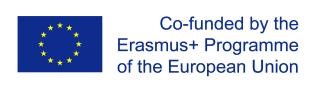 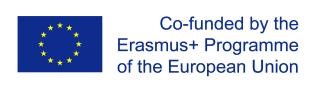 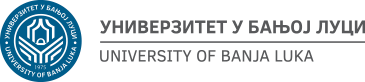 Gradiška, 26.06.2020. god.VASKULARNE KOMPLIKACIJE DMEpidemiologija dijabetes melitusaEpidemiologija dijabetes melitusaPrevalencija DM je 8-10%Prevalencija DM u SAD u 2017. god. 9,3%30-50% oboljelih od DM će tokom života dobiti DPNU trenutku postavljanja dijagnoze dijabetesa 12% bolesnika ima neuropatijuEtiopatogeneza DPNNajvažniji etiološki faktori:loša kontrola glikemije sa održavanjem njenih visokih vrijednosti               - dužina trajanja dijabetesaMogući dodatni faktori:hipertenzijapušenje dislipidemijahipoinsulinemijastarostPatofiziološke promjene kod DPNKompleksna interakcija metaboličkih, neurovaskularnih i autoimunih faktora Oštećenja malih krvnih sudova, oksigenacije i ishrane neravaPrva su oštećena distalna senzorna vlakna i autonomna vlaknaOštećenja najdužih perifernih nerava su u završnoj fazi posredovana sa slobodnim radikalimaUvođenje alfa-lipoičke kiseline kao snažnog antioksidansa u liječenje DPNDijabetična polineuropatija  Najčešći uzrok neuropatskog bolauzrok bola	- promjene u PNS-uodržavanje bola  - promjene u CNS-u7„Pain is in the brain“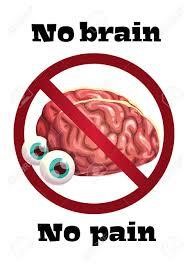 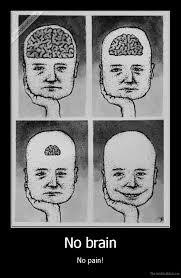 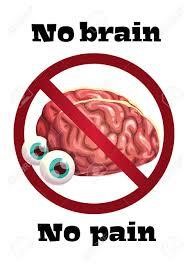 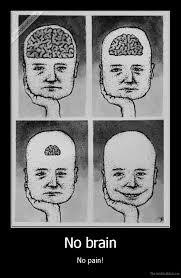 „Pain is in the brain“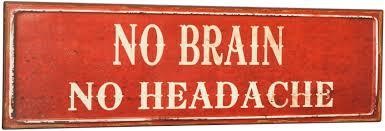 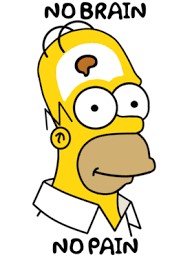 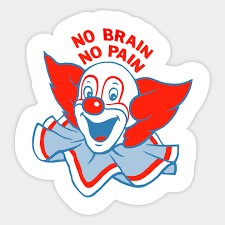 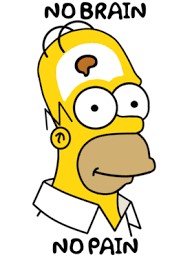 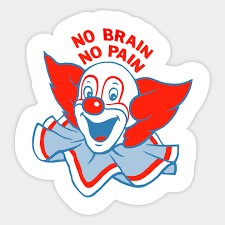 TRPITI BOL JE ŠTETNO, NE SAMO NEPRIJATNO!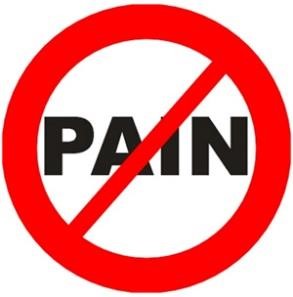 Socioekonomski značaj DPNDPN je najvažniji faktor rizika za razvoj dijabetičnog stopala i amputacije stopalaDPN je uzrok 50-75% netraumatskih amputacija stopala75% ovih amputacija se moglo spriječiti boljim liječenjem DM i DPNU SAD godišnje 86000, a u Njemačkoj 20000 netraumatskih amputacija stopala čiji je glavni uzrok DPNDIJABETIČNO STOPALOgubitak senzibiliteta ↓ bezbolna povreda stopala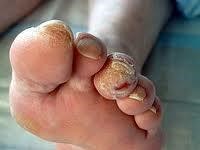 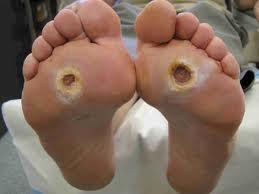 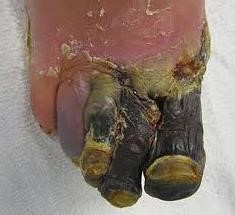 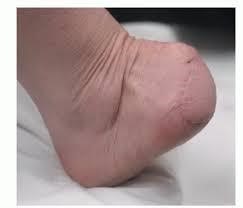 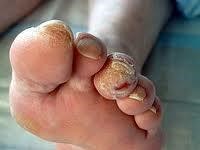 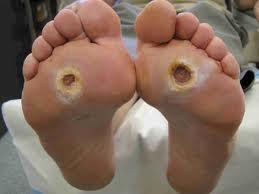 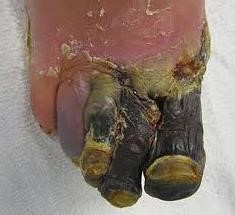 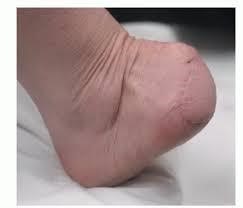 ↓ ulkus↓ gangrena ↓ amputacija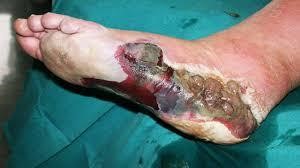 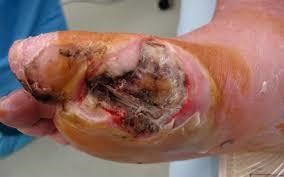 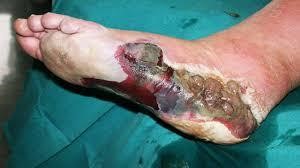 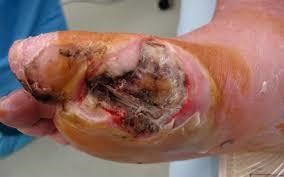 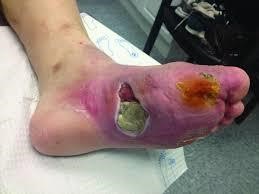 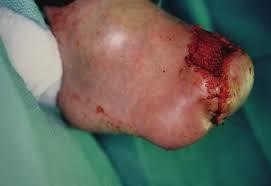 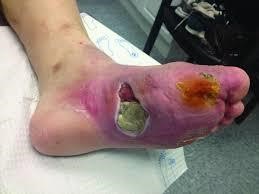 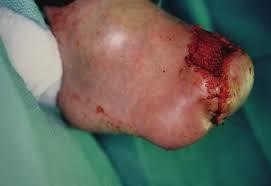 Spektar ispoljavanja DN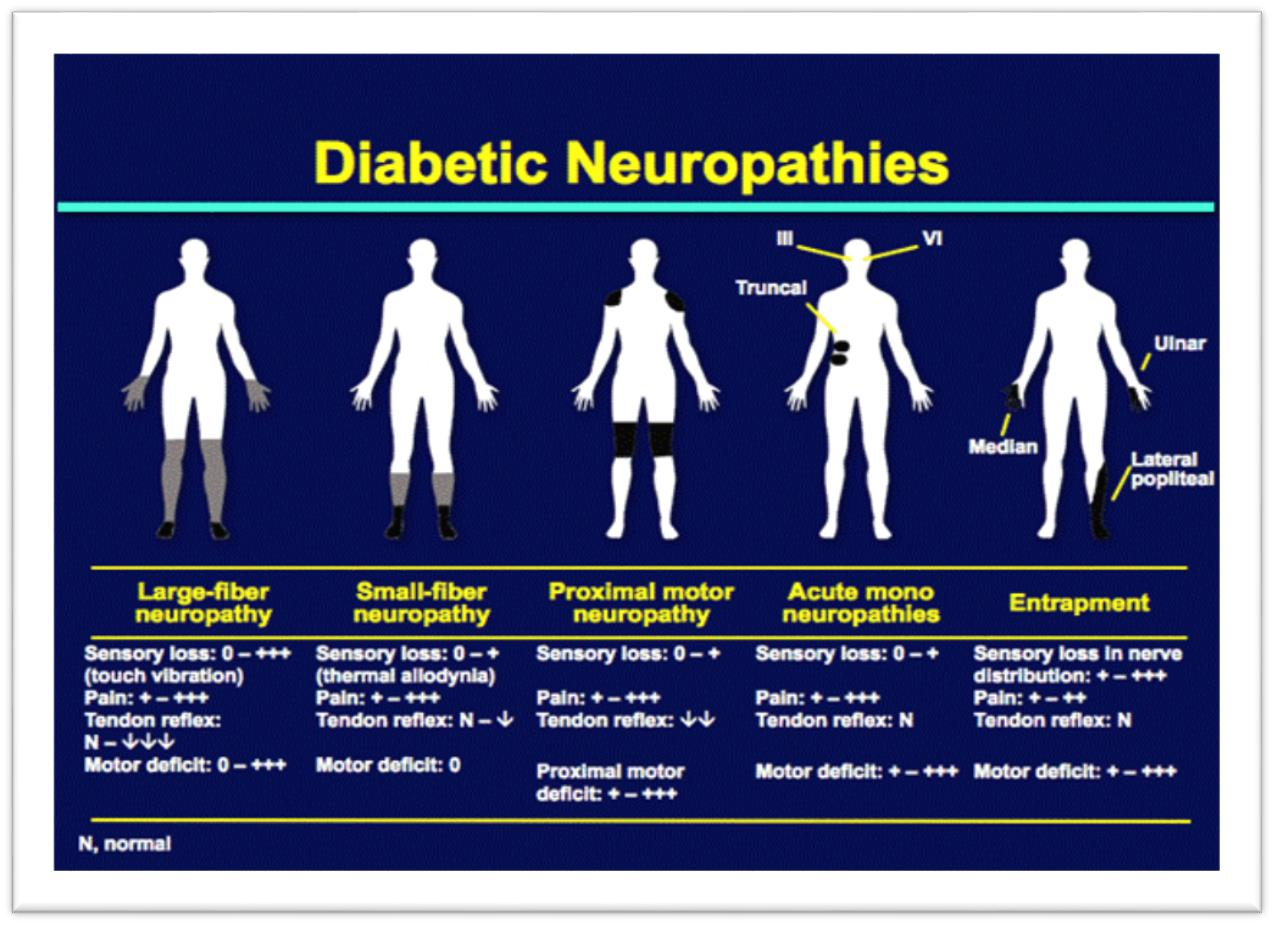 Klasifikacija dijabetičnih neuropatijaPrva klasifikacija dijabetičnih neuropatija (DN) je urađena 1893. god.Leyden E. Beitrag zur Klinik des diabetes mellitus. Hyperesthetic (painful), paralytic (motor), and ataxic forms of diabetic neuropathy.Wien Med Wochenschr 1893; 43:926.Klasifikacija dijabetičnih neuropatijaDistalna simetrična senzorimotorna polineuropatija (najčešći  oblik, 80-90%  svih dijabetičnih neuropatija)Autonomna dijabetična neuropatijaFokalna i multifokalna dijabetična neuropatijaMješovita formaDistalna, simetrična, senzorimotorna DPNSenzitivni simptomi i znaci: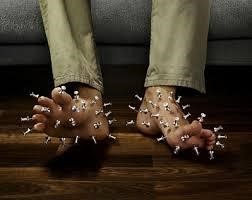 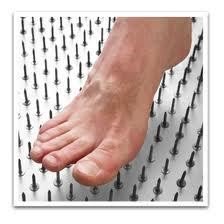 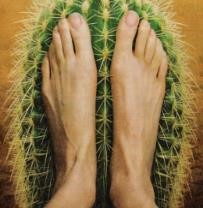 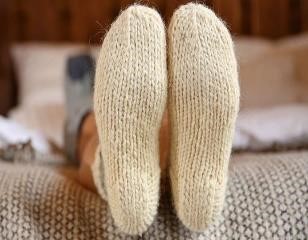 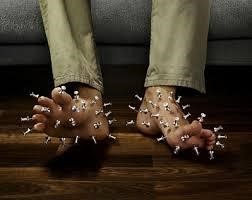 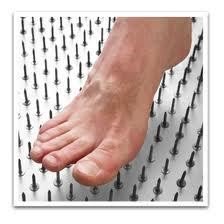 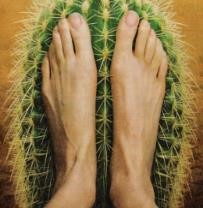 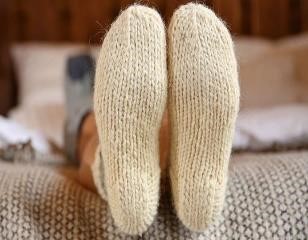 bolovi, peckanje, bockanje, žarenje, gorenje, hladnoća, utrnulost... u stopalima, grčevi u listovima... Trofičke promjene kože stopala: plantarni ulkusi, opasnost od gangrene i amputacije stopalaMotorni simptomi i znaci:slabost i atrofija mišića stopala, potkoljenica...Autonomni simptomi i znacipromjene u KV, GIT i urogenitalnom sistemuDistalna simetrična,  senzorimotorna DPNPostepen početak, sporo progresivan tok, distalne, simetrične promjene  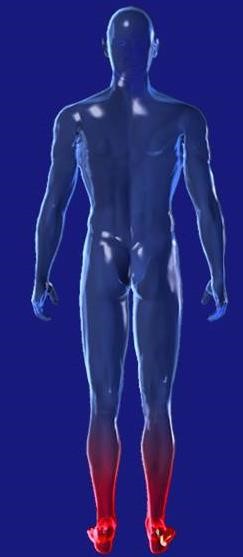 Ukoliko se neuropatija ne liječi adekvatno dolazi do„penjanja“ senzitivnih simptoma: stopala, potkoljenice, šake, natkoljenice...  Zamora u nogama i otežanog hodaSmanjenje opšte životne i radne sposobnostiAutonomna DNAsimptomatski infarkt Asimptomatska ishemija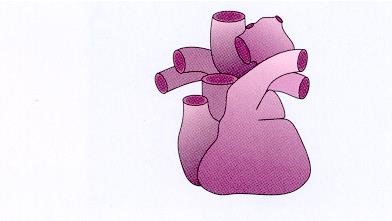 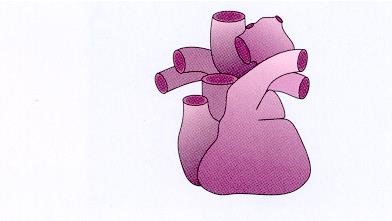 Aritmije...Smetnje apsorpcije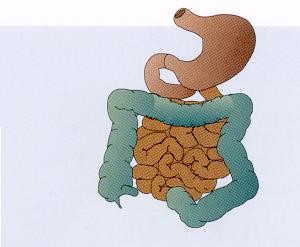 OpstipacijaProljev...GITInfekcije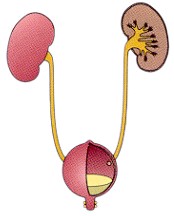 Erektilna disfunkcija	UROGEN. SISTEM	Rezidualni urin...Dijagnoza DPNNajčešće jednostavna, može da je postavi ljekar porodične medicine:AnamnezaKlinički pregled (ispitivanje senzibiliteta, monofilament test)U nejasnim slučajima EMG i konsultacija neurologaNeuropatski bol kod DPN“pečenje” “probadajući”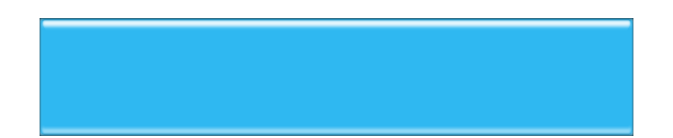 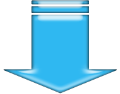 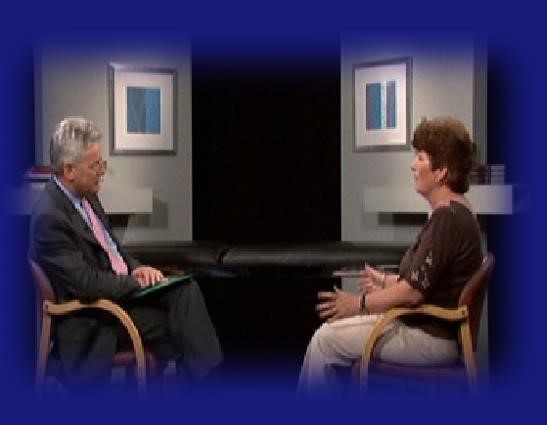 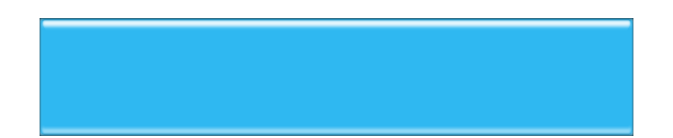 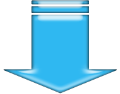 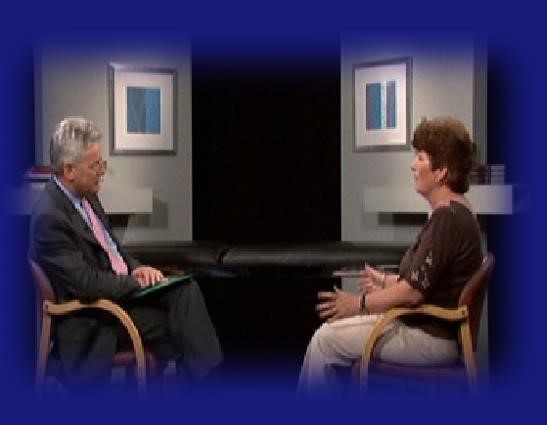 “žarenje”“trnci”“utrnulost”“strujni udar”hladnoća stopala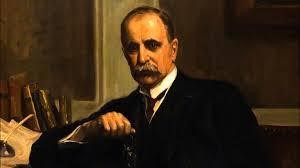 Wiliam Osler 1849.-1919.„Listen to the patient: he is telling you the  diagnosis.“Dijagnoza DPN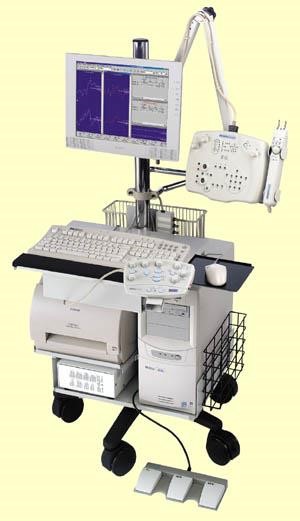 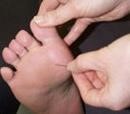 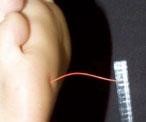 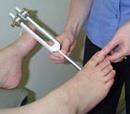 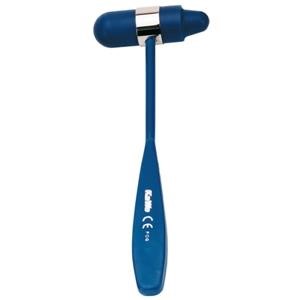 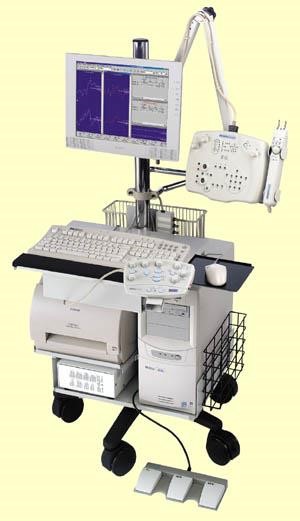 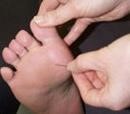 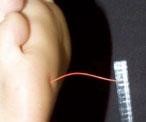 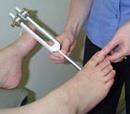 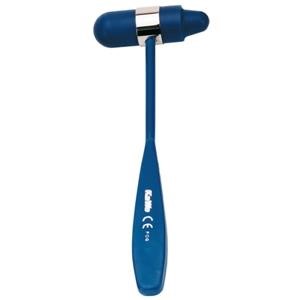 Dijagnoza DPN u nejasnim slučajevima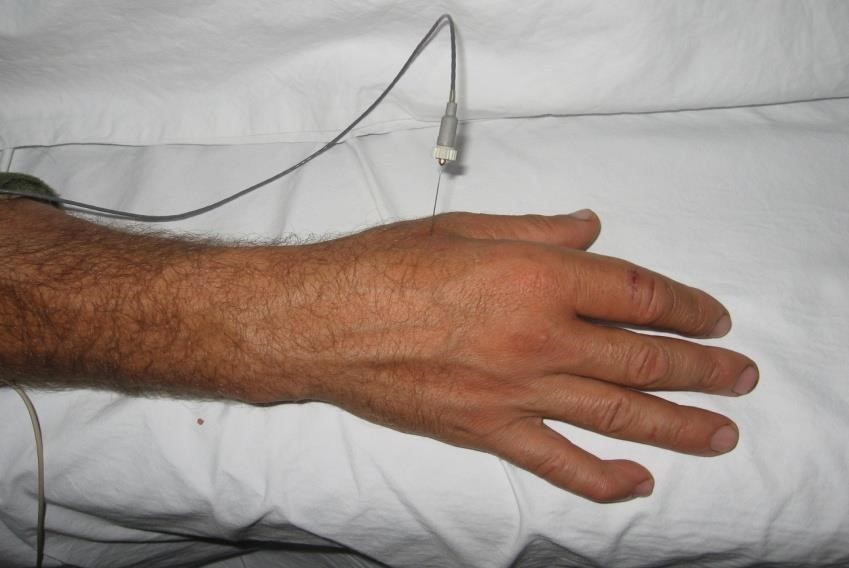 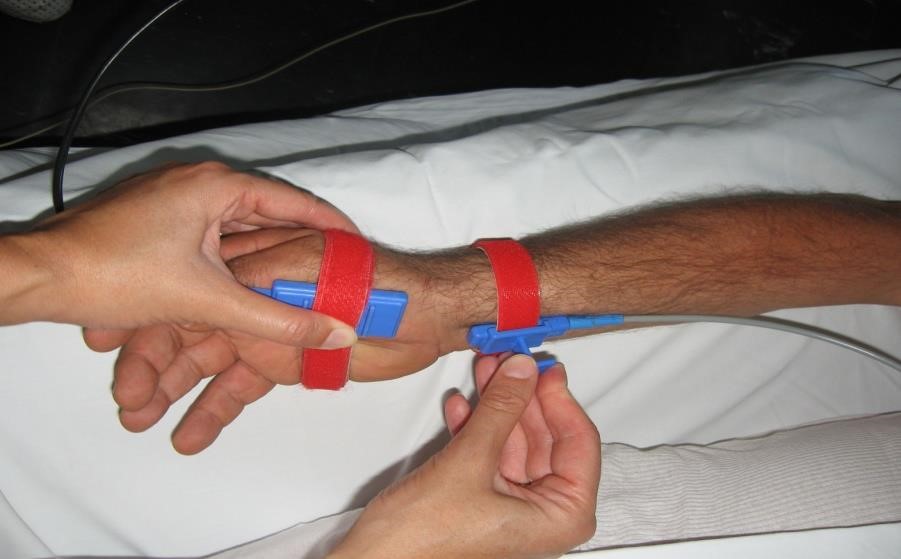 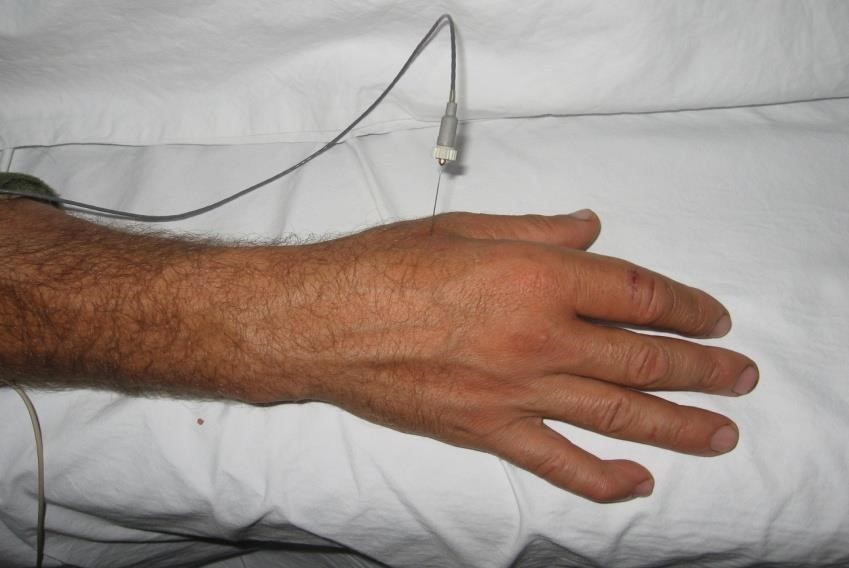 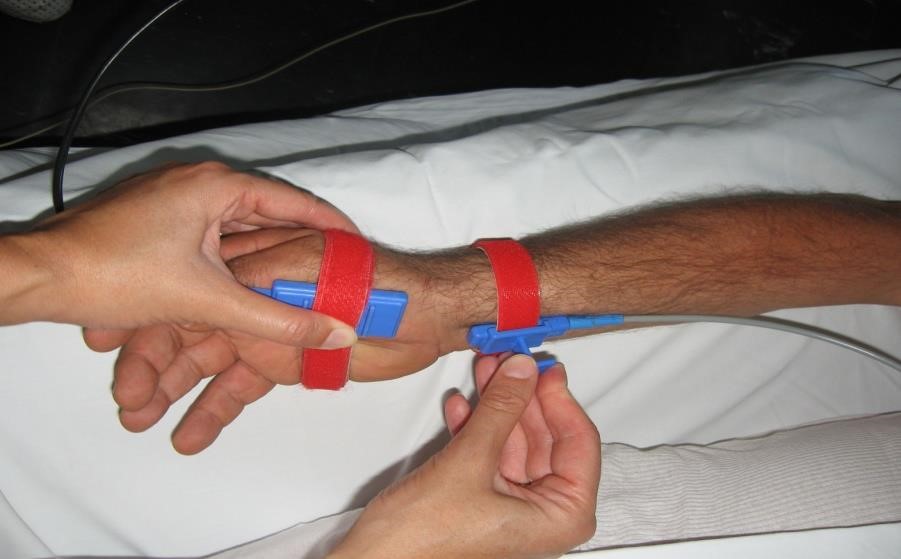 Oprez u dijagnozi DPN 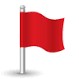 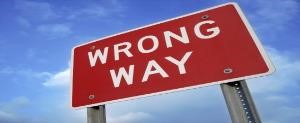 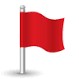 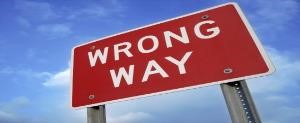 Ukoliko je tok polineuropatije neuobičajen:izražene motorne slabosti - brz tok bolestiizražene hipotrofije mišića na početku bolesti...Neophodan je pregled neurologa zbog moguće udruženosti drugih vrsta neuropatija sa DPN!TERAPIJA DIJABETIČNE NEUROPATIJENeophodno je liječenje započeti što ranije da bi se spriječile:A: Patofiziološke promjene u kičmenoj moždini i mozguB: Kliničke komplikacije: ulkus, gangrena i amputacija stopala...Značajan napredak u liječenju postignut je uvođenjem preparata alfalipoičke kiseline krajem 20.vijeka nakon objavljene studije ALADIN III Prvi pokušaji liječenja sa alfa-lipoičkom kiselinom su bili prije 60 god. (različite doze i kombinacija oralne i parenteralne th)TERAPIJA DIJABETIČNE NEUROPATIJEUkoliko su smetnje blage ili umjerene liječenje može voditi i porodični ljekar ili endokrinolog (sa peroralnim ili parenteralnim oblikom alfa-lipoičke kiseline, uz ostale lijekove)Alfa-lipoička kiselina (amp. i caps.) se može istovremeno koristiti sa benfotiaminom i lijekovima za neuropatski bol (antiepileptici i antidepresivi)TERAPIJA DIJABETIČNE NEUROPATIJETerapija zasnovana na patogenetskom konceptuA: Dobra glikoregulacija    B: Farmakoterapija metaboličkih poremećajaAlfa-lipoička kiselina (amp. i caps.) snažan antioksidans koji uništava slobodne radikale koji učestvuju u   završnom oštećenju per.nerava u složenom lancu patofiz. zbivanjaBenfotiaminSimptomatska terapija - liječenje neuropatskog bolaFizikalna terapijaAlfa-lipoička kiselina - ALKALK amp. 600 mg + 0,9% NaCl 250,0 ml /30-60 min., 21 dan bocu i sistem zaštiti od sunčeve svjetlosti (zaštitna navlaka ili  Alu folija)nakon parenteralne th nastaviti peroralno:600 mg ALK ujutro, pola sata prije jela, 3-6 mjeseci  Koliko dugo liječiti bolesnika sa ALK (amp. i kapsulama)?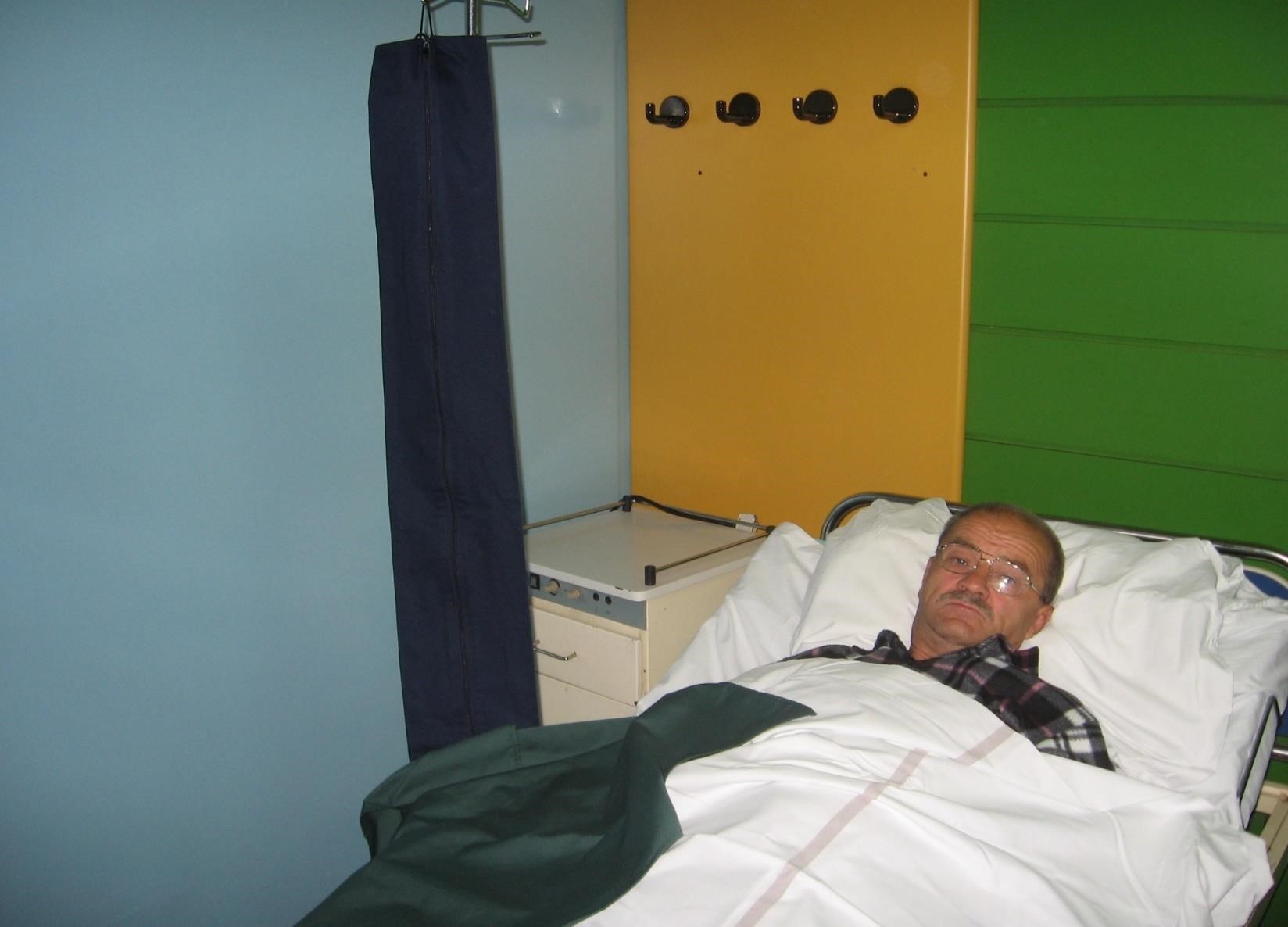 Alfa-lipoička kiselinaSnažan antioksidans, uništava slobodne radikalePeroralni oblik uzeti ujutro pola sata prije doručka (bolja resorpcija)Ne preporučuje se istoveremno davanje sa preparatima željeza, magnezijumom i mliječnim proizvodima (zbog sadržaja kalcijuma)Nema iskustva kod djece, adolescenata, trudnicaPrilikom istovremene primjene cisplatina gubi dejstvoSigurnost primjene alfa-lipoičke kiselineALK se smatra izuzetno sigurnim lijekomOd nuspojava u velikim klinickim studijama prijavljene su samo MANJE HIPOGLIKEMICNE EPIZODE (vezano za povećanjesenzitivnosti na insulin)Vrlo rijetke i vrlo blage gastrične smetnje i kožne promjenePovremeno se doze antidijabetika trebaju prilagoditiBenfotiaminBenfotiamin je specifičan, liposolubilan oblik tiamina 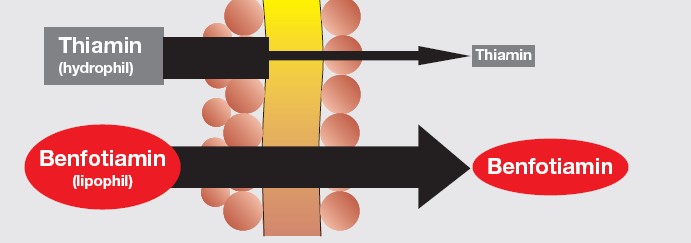 resorbuje se proporcionalno unijetoj dozi unutar ćelija se pretvara u tiamin bioraspoloživost je 120 puta veća od tiamina znatno veće koncentracije aktivne supstance u nervnom sistemuTiamin je hidrosolubilan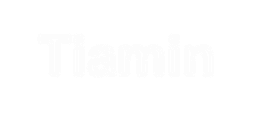 slabija resorpcija, manja koncentracija u nervnom sistemu75% oboljelih od DM ima snižen nivo tiamina u krvi!Simptomatska terapija – liječenje neuropatskog bola NeuPSIG vodič 2015.NeuPSIG - Specijalna interesna grupa za neuropatski bol pri Međunarodnom udruženju za bol (International Assotiation for the Study of Pain - IASP)* Neke vrste neuropatskog bola imaju specifično liječenje: trigeminalna neuralgija akutni neuropatski bol, neuropatski bol u dječijoj dobiNA DPN NEMAJU ZNAČAJNIJI UTICAJ:Paracetamol i NSAIL (diklofenak, ibuprofen...) se često propisuju, nemaju značajniji analgetski efekat na ovaj tip bola!Tzv. „vazoaktivni lijekovi“ nemaju značajnog uticaja na ovaj oblik neuropatijeOsim specifičnog oblika B vit. - benfotiamina, ostali oblici nemaju uticaja na DPN„Ne treba biti prvi, niti poslednji ljekar koji propisuje neki lijek“Prevencija DPNdobra kontrola glikemijeprestanak pušenjaprestanak uzimanja alkoholaodržavanje optimalnih vrednosti krvnog pritiskaodržavanje optimalnih  vrijednosti masnoća u krvivježbanje i redukcija telesne težinenjega stopala (svakodnevni samopregled)nošenje udobne obućepregled stopala od strane ljekara najmanje   jednom godišnjeZAKLJUČAKDPN smanjuje kvalitet života oboljelih vezan za fizičke i psihičke aspekte zdravljaDPN ima veliki socio-ekonomski značajNeophodni su prevencija, rano postavljanje dg i liječenjePreparati ALK i lijekovi za neuropatski bol su najvažniji lijekovi u liječenju DPN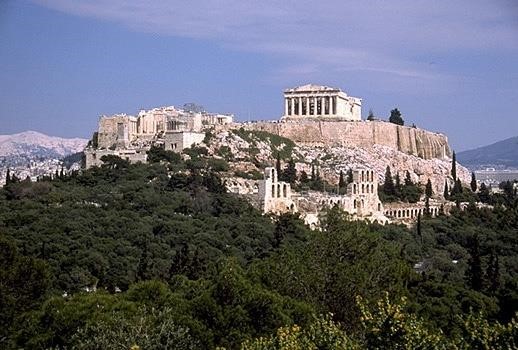 Cilj  ljekara je pomoći bolesniku kako bi “umro mlad, ali što kasnije”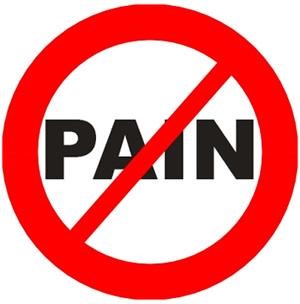 Hvala na pažnji!Mikrovaskularne komplikacijeDijabična polineuropatijaDijabetična retinopatijaDijabetična nefropatijaMakrovaskularne komplikacijeSrčani udarMoždani udarOkluzija perifernih arterijaPrva linija terapijegabapentin, pregabalin, duloksetin, TCA, venlafaxinDruga linija terapijetramadol, capsaicin flaster, lidocain flasterTreća linija terapijejaki opioidi, botulinski toksin, ostali lijekovi